H L Á Š E N Í   M Í S T N Í H O   R O Z H L A S U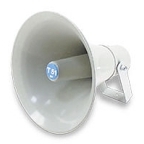 STŘEDA – 22. 2. 2017Milí spoluobčané.Přejeme vám hezké dopoledne.Poslechněte si hlášení.Oznamujeme občanům, že Pošta Přáslavice bude od čtvrtka 23. až do úterý 28. 2. včetně uzavřena z důvodu stavebních a technických úprav.Poštovní služby budou zajištěny poštou ve Velké Bystřici, Zámecké náměstí 736, 783 53 Velká Bystřice. Hodiny pro veřejnost: PO; ST; PÁ: 		08:00 - 11:00 a 13:00 - 17:00 hod.ÚT; ČT: 		08:00 - 11:00 a 13:00 - 16:00 hod.V sobotu 25. února od 14.00 hodin jste všichni, malí i velcí, srdečně zváni na velký sál OÚ na DĚTSKÝ KARNEVAL. Čeká vás zábava, hry, tance i bohatá tombola. Vstupné je 20,- Kč, masky mají vstup zdarma. Těší se na vás pořadatelé. Restaurace Varna ve Velké Bystřici, Pivovarská 900 si vás dovoluje pozvat na tradiční ZVĚŘINOVÉ HODY ve dnech 24. – 26. února 2017.Přijďte ochutnat zvěřinové speciality, které pro vás připraví náš šéfkuchař Petr Knaus se svým týmem. V nabídce bude i jídlo pro děti, a i pro ty, kteří si nevybrali ze zvěřiny. Rezervace přijímá na tel.: 606 745 831. Informace na www.restaurace-varna.cz Těší se na vás personál restaurace Varna!Paní Zimmerová oznamuje, že v pondělí 27. února bude obecní knihovna uzavřena. Restaurace zahrádka VRTŮVKA zve všechny milovníky dobrého jídla na ZVĚŘINOVÉ HODY, které se budou konat příští týden od čtvrtka 2. do soboty 4. března 2017. Rezervace míst je možná na tel.: 603 749 624, nebo přímo v restauraci. AGROSPOL Velká Bystřice s.r.o. nabízí možnost brigádnické výpomoci – jedná se o navinování chmele. Zájemci se mohou nahlásit pouze osobně v pracovní dny i o víkendu v době od 7.00 do 17.00 hodin na středisku firmy AGROSPOLU ve Velké Bystřici, ulice Svésedlická 740. Více informací naleznete na plakátu ve vývěsce, nebo na stránkách www.agrospolvb.czOznamujeme občanům, že z důvodu rozsáhlejší závady nesvítí v některých částech naší obce veřejné osvětlení. Porucha se hledá a na jejím odstranění se intenzivně pracuje. Omlouváme se a děkujeme za pochopení.